О внесении изменений в постановлениеадминистрации Батыревского муниципального          округа Чувашской Республики от 16.05.2023г. №477          «Об утверждении Порядка применения представителем           нанимателя (работодателем) взысканий, предусмотренных           статьями 14.1, 15 и 27 Федерального закона от 02.03.2007г. №25-ФЗ         «О муниципальной службе в Российской Федерации»В соответствии с Федеральными законами от 25.12.2008г. № 273-ФЗ «О противодействии коррупции», от 02.03.2007г. № 25-ФЗ «О муниципальной службе в Российской Федерации», Уставом Батыревского муниципального округа Чувашской Республики администрация Батыревского муниципального округа постановляет:Внести в п 1.5   Порядка применения представителем нанимателя (работодателем) взысканий, предусмотренных статьями 14.1, 15 и 27 Федерального закона от 02.03.2007г. № 25-ФЗ «О муниципальной службе в Российской Федерации» утвержденным постановлением администрации Батыревского муниципального округа Чувашской Республики от 16.05.2023 г. №477 «Об утверждении Порядка применения представителем нанимателя (работодателем) взысканий, предусмотренных статьями 14.1, 15 и 27 Федерального закона от 02.03.2007 г. № 25-ФЗ «О муниципальной службе в Российской Федерации» ( с изменениями от 17.01.2024г. №24 ) изменение, изложив его в следующей редакции:«1.5. Порядок применения дисциплинарной ответственности и взысканий за коррупционные правонарушения к муниципальным служащим Батыревского муниципального округа (далее - муниципальные служащие) определяет критерии применения мер дисциплинарного воздействия в целях повышения ответственности муниципальных служащих за выполнение должностных обязанностей, соблюдение ограничений и запретов, требований законодательства о противодействии коррупции.».Настоящее постановление вступает в силу после его официального опубликования.Глава Батыревского муниципального округа                                                Р.В. СеливановЧĂВАШ  РЕСПУБЛИКИНПАТĂРЬЕЛ                                     МУНИЦИПАЛЛĂ ОКРУГĔН АДМИНИСТРАЦИЙĔ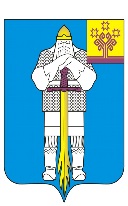 ЧУВАШСКАЯ  РЕСПУБЛИКА    АДМИНИСТРАЦИЯ      БАТЫРЕВСКОГО  МУНИЦИПАЛЬНОГО ОКРУГАЙЫШĂНУ.04.2024 ç.,      № Патăрьел ялěПОСТАНОВЛЕНИЕ25.04.2024 г. №452село Батырево